 Министерство образования и науки Самарской области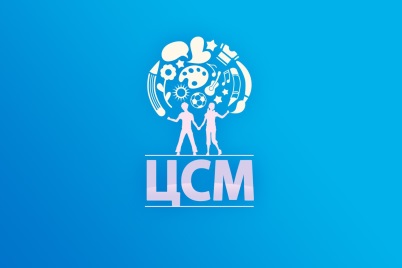 Государственное бюджетное  образовательное учреждение дополнительного образования детей Центр развития творчества детей и юношества«Центр социализации молодёжи»443010, г. Самара ул. Куйбышева 131, тел.8(846) 333-34-63, 8(846) 332-01-62, е-mail: gudocsm@samtel.ruПресс – релизО проведении Единого музейного урока, посвященного Дню дружбы народов Самарской области «Самарское Сердце» 12 сентября 2022 года состоится Единый музейный урок, посвященный Дню дружбы народов Самарской области «Самарское Сердце» (далее - Музейный урок).  Музейный урок нацелен на восприятие подрастающего поколения взаимопонимания, добрососедства и согласия между народами, которые веками проживают бок о бок в нашем регионе и вместе трудятся ради блага и процветания Самарской области и всей России.   Задачи Музейного урока: –	продемонстрировать с помощью музейных экспонатов этнографические достижения представителей народностей Самарской области; –	воспитывать у детей чувства любви и уважения к народам разных национальностей, их обычаям и традициям; –	формировать у обучающихся интерес к изучению жизни, уклада, проведению праздников всех национальностей, проживающих в нашем крае; –	формировать чувство патриотизма, гордости и межнациональной солидарности у всех обучающихся. В Музейном уроке могут принимать участие обучающиеся, педагоги и авторские коллективы образовательных организаций Самарской области, независимо от их ведомственной принадлежности.  Подготовку и проведение Музейного урока осуществляет   Оргкомитет.  Оргкомитет оставляет за собой право изменить условия настоящего Положения (за исключением требований к участникам), разместив информацию на сайте цсмсамара.рф.Музейный урок приурочен к Дню дружбы народов Самарской области и проводится 12 сентября 2022 года. Для участия в Музейном уроке, образовательные организации проходят регистрацию по ссылке: https://forms.yandex.ru/u/63036e5ff3e9f0f9a7c22dcb/  до 9 сентября 2022 года.Итоги Музейного урока подводятся решением Оргкомитета. Порядок награждения определяет Оргкомитет. Все участники Музейного урока получают электронный сертификат участника.  Оргкомитет также учреждает специальные дипломы и благодарственные письма активным участникам Музейного урока. Дополнительную информацию можно получить по телефону: 8(846)333-01-65 - Мартюшев Михаил Дмитриевич, Бобин Владимир Николаевич/